LESSON PLAN(Based on Official Letter No. 2345/BGDDT-GDTH dated June 07, 2021 of the MOET)I. OBJECTIVES: 1. Knowledge: Students will learn was, were, in/at the …2. Competences: - English competences: Students will be able to ask and answer about places.- Common competences: Students will have the opportunity to develop communication through role-play activities.3. Qualities:      - Students will be friendly and confident in communicating with friends.II. EQUIPMENT AND MATERIALS: - Basic things: Student’s book, flashcards, crayons, paper, glue
   - Advanced things:  PPT, projector/interactive whiteboard/laptop/TV.III. LESSON PROCEDURE: NAME OF SCHOOL………………………-----------------------------------SOCIALIST REPUBLIC OF VIETNAM
INDEPENDENCE - FREEDOM - HAPPINESS
--------------o0o-------------Place, Date……,month……. Year…..…Full name of Teacher: Unit: 12 – Cool placesLesson: 2 - Task 4, 5, 6 (page 67)Duration (period): 35 minutesActivity 1: Warm-up (5 minutes)Aim: Review the vocabulary of the weather which they have learnt from the previous lesson.Activity 1: Warm-up (5 minutes)Aim: Review the vocabulary of the weather which they have learnt from the previous lesson.Activity 1: Warm-up (5 minutes)Aim: Review the vocabulary of the weather which they have learnt from the previous lesson.Teacher’s activitiesStudent’s activities- Greet students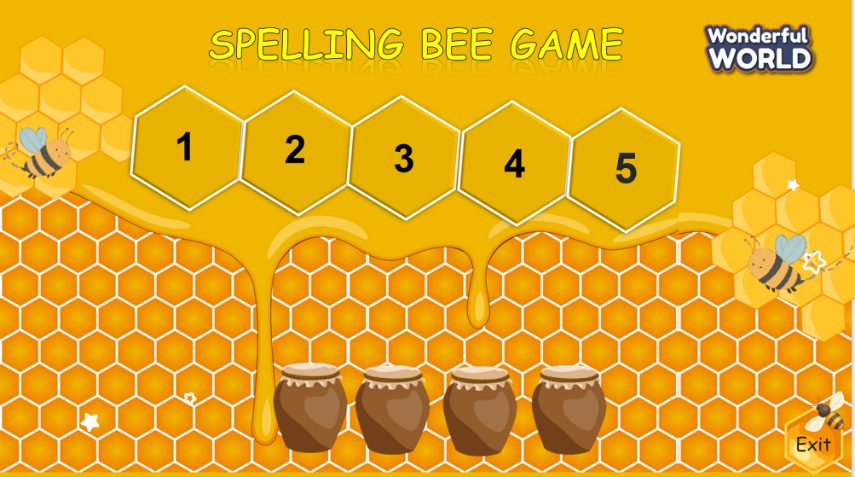 (There are 4 questions. Students have to spell a word of country. Students choose the jar to get the stars with each correct answer) - Divide the class into 4 groups- Set the game rules - Play as a model.- Have students play in turns.- Award the best groups Lead-in: Use the pictures of the game to lead in the new lesson.- Greet teacher- Sit in 4 groups- Listen to the game rules- Look - Join the game- ListenActivity 2: Presentation (8 minutes)Aim: Present the question and the answer about places that  someone was and get to know some names of countriesActivity 2: Presentation (8 minutes)Aim: Present the question and the answer about places that  someone was and get to know some names of countriesActivity 2: Presentation (8 minutes)Aim: Present the question and the answer about places that  someone was and get to know some names of countriesTeacher’s activitiesStudent’s activitiesTask1: Listen and repeat 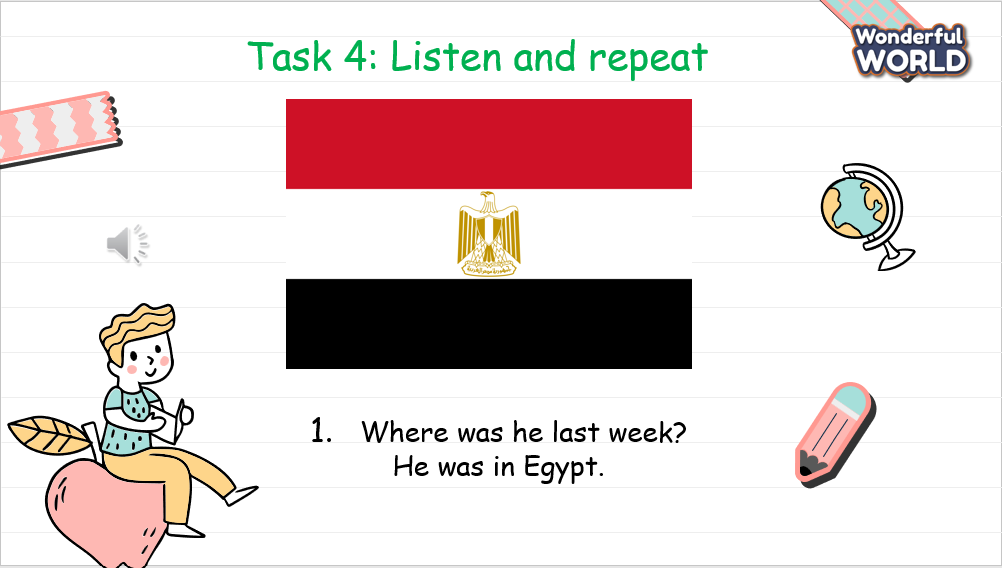 - Ask students to point and say the name of the country in each picture.- Play track 12.6.- Play track 12.6 again, and ask students to listen and repeat in chorus, groups.- Structure checking: - Show the question: “Where was he last week?”- Show the answer and make sure that students understand its meaning.- Call some pairs practice ask and answer.- Point and say- Learn the grammar- Listen- Listen and repeat Answer Teacher’s question:Ask and answer questionsActivity 3: Practice (15 minutes)Aim: Make the sentences based on the structure they have learnt through variety activities.Activity 3: Practice (15 minutes)Aim: Make the sentences based on the structure they have learnt through variety activities.Activity 3: Practice (15 minutes)Aim: Make the sentences based on the structure they have learnt through variety activities.Teacher’s activitiesStudent’s activities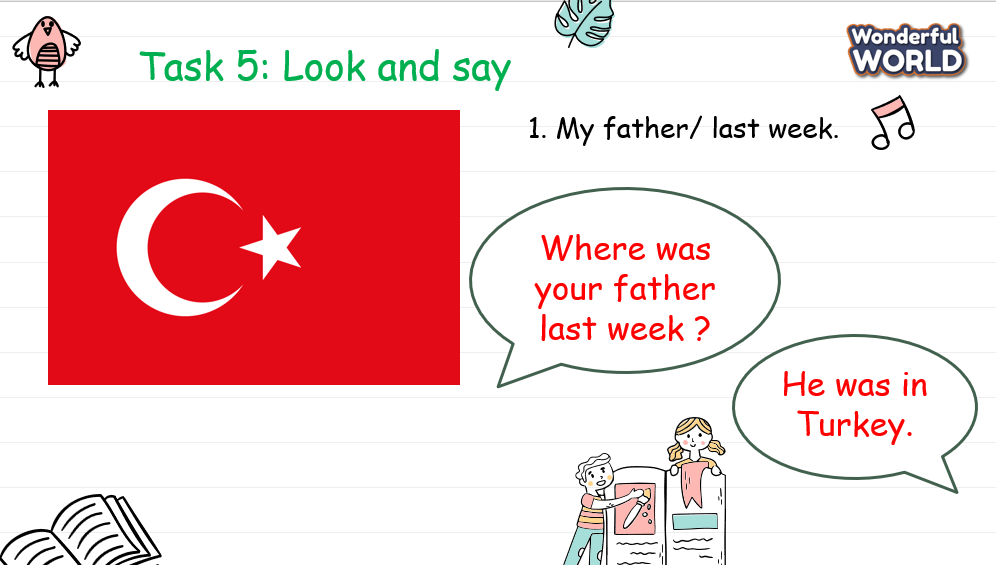 Task 5: Look and say.- Show the pictures in task 3 - Ask the students to make the sentences with the phrases.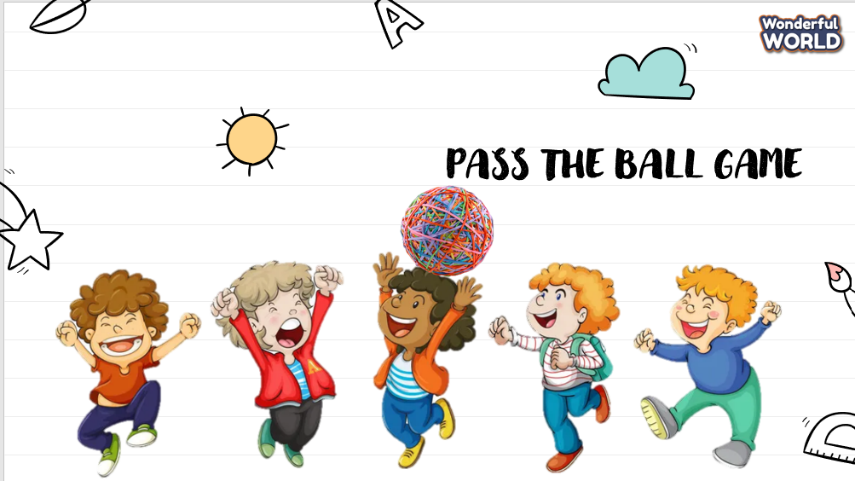 Game: Pass the ball game- Use 2 balls and ask Students if they are going to pass the ball one by one around the class when they hear the music. - When the music stops, whoever has the ball will stand up to ask and answer the sentences.- Play music again then do it with another picture.- Look at the picture- Do the exercise.Sit in groups and listen to the rule.Play the game.Activity 4: Production (5 minutes)Aim: Apply vocabulary and structure to practise the chant Activity 4: Production (5 minutes)Aim: Apply vocabulary and structure to practise the chant Activity 4: Production (5 minutes)Aim: Apply vocabulary and structure to practise the chant Teacher’s activitiesStudent’s activities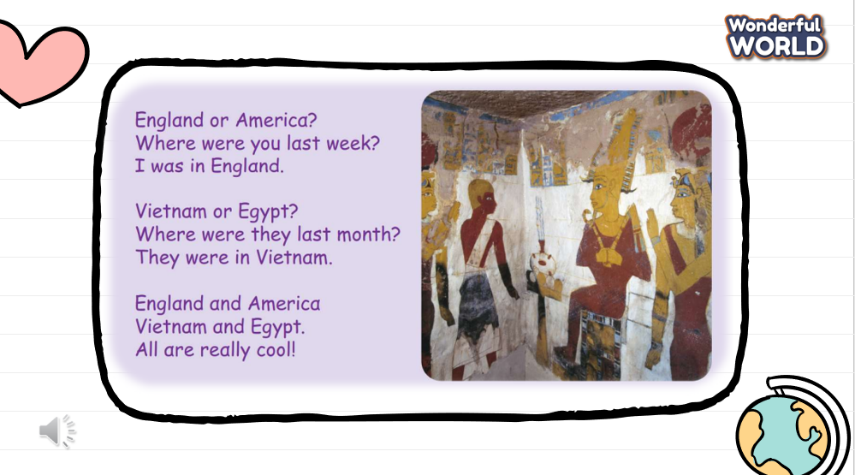 Task 6: Listen and chantTeacher will play the recording and ask the students to listen carefully.Play track 12.7Play track 12.7 again and ask the students to chant.Listen carefullyChant.Activity 5: Assessment and wrap-up(3 minutes)Aim: Consolidate the content of the lesson.Activity 5: Assessment and wrap-up(3 minutes)Aim: Consolidate the content of the lesson.Activity 5: Assessment and wrap-up(3 minutes)Aim: Consolidate the content of the lesson.Teacher’s activitiesStudent’s activities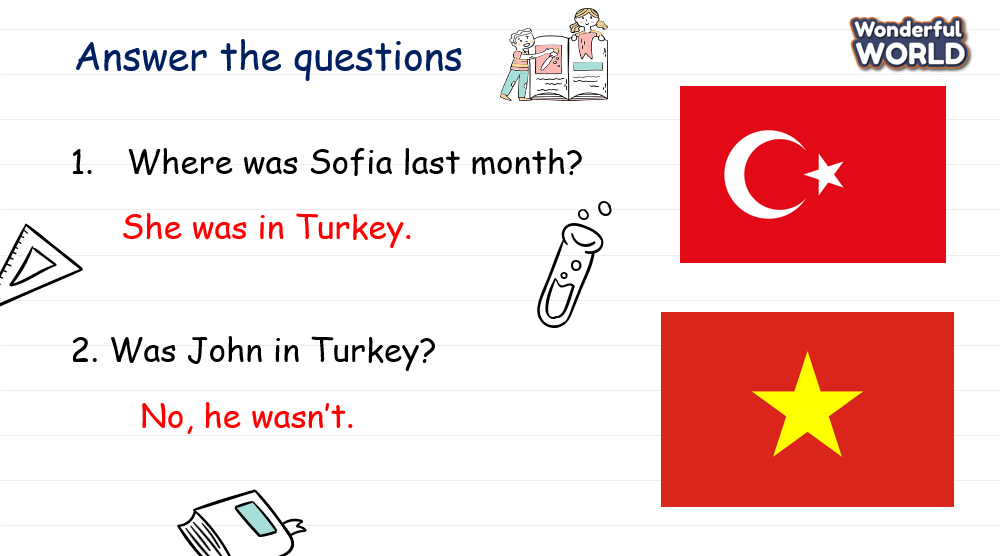 - Ask students to do the assessment.- Check in pair then the whole class.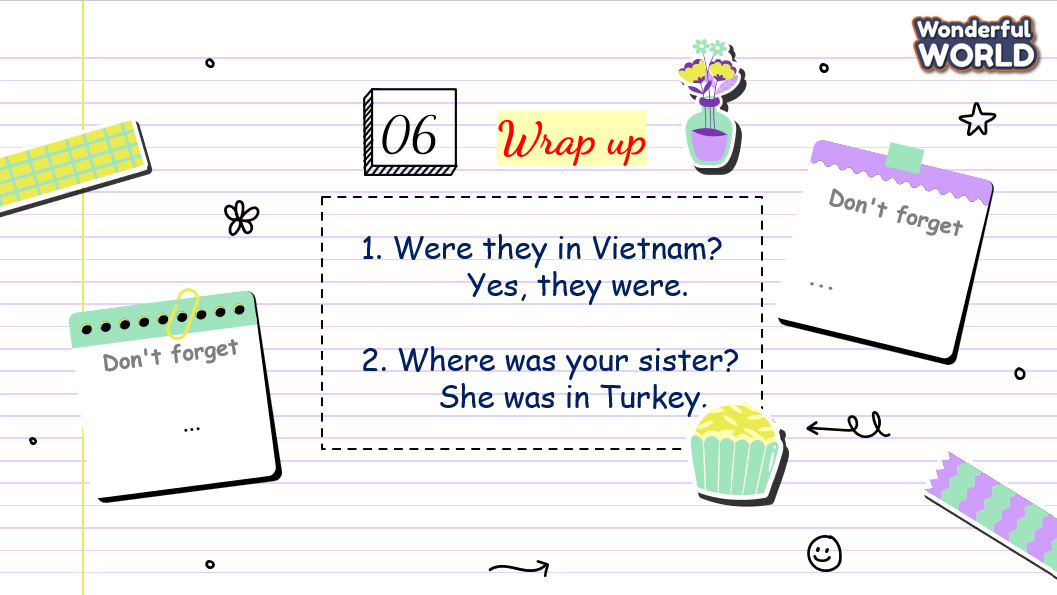 - Wrap up the lesson.- Say goodbye.- Do the assessment.- Check with friends and then with the teacher and the whole class.- Listen carefully.- Say goodbye.SCHOOL MANAGERHEAD OFDEPARTMENTFULL NAME OFTEACHER